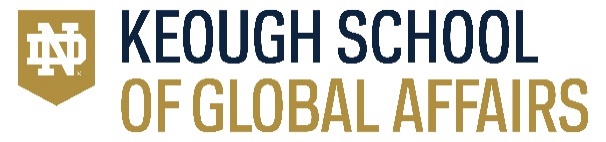 PEER REVIEW GUIDELINESAuthors must submit a Case and a Teaching Notes document to the Keough School Case Study Editorial Board (EB) Managing Editor, who reviews the case and either earmarks it for peer review or sends it back to the authors (for example, if any of the required info specified in the Submission Guidelines is missing). For cases designated for peer review, reviewers will consider the following:Does the case address an important issue and shed new light on a theme/situation that could lead to greater learning?Y/N, CommentsDoes the case align with the Keough School’s mission/thematic areas and offer a diversity of protagonists/perspectives?Y/N, CommentsDoes the case successfully address the teaching/learning outcomes outlined in the Teaching Notes?Y/N, CommentsDoes the case use properly cited reputable/appropriate sources?Y/N, CommentsIs the case written in an engaging manner that is accessible and appropriate for student readers?Y/N, CommentsSummary of strengths of case:Summary of weaknesses of case:Final recommendation:Accept, Revise and Resubmit, Reject